Guía Adecuación curricular N°3  “ Reconocer consecuencias, favorables y desfavorables, vinculadas a innovaciones tecnológicas ”Guía Adecuación curricular N°3  “ Reconocer consecuencias, favorables y desfavorables, vinculadas a innovaciones tecnológicas ”Guía Adecuación curricular N°3  “ Reconocer consecuencias, favorables y desfavorables, vinculadas a innovaciones tecnológicas ”Guía Adecuación curricular N°3  “ Reconocer consecuencias, favorables y desfavorables, vinculadas a innovaciones tecnológicas ”Guía Adecuación curricular N°3  “ Reconocer consecuencias, favorables y desfavorables, vinculadas a innovaciones tecnológicas ”Nombre: Nombre: Nombre: Curso: 2° MedioCurso: 2° MedioAsignatura: Educación TecnológicaAsignatura: Educación TecnológicaAsignatura: Educación TecnológicaFecha de Entrega: 24-Agosto-2020Fecha de Entrega: 24-Agosto-2020Profesor :Iván Duarte CancinoCódigo de la clase: Profesor :Iván Duarte CancinoCódigo de la clase: Unidad 2: Oportunidades y desafíos de la tecnología en la actualidadUnidad 2: Oportunidades y desafíos de la tecnología en la actualidadUnidad 2: Oportunidades y desafíos de la tecnología en la actualidadDescripción de la actividad: Reconocer consecuencias, favorables y desfavorables, vinculadas a innovaciones tecnológicas que afectan a la sociedad y al medioambiente.Descripción de la actividad: Reconocer consecuencias, favorables y desfavorables, vinculadas a innovaciones tecnológicas que afectan a la sociedad y al medioambiente.Objetivo de aprendizaje: Evaluar críticamente cómo las innovaciones tecnológicas actuales afectan a la sociedad y al ambiente, considerando criterios éticos, económicos, ambientales y sociales.Objetivo de aprendizaje: Evaluar críticamente cómo las innovaciones tecnológicas actuales afectan a la sociedad y al ambiente, considerando criterios éticos, económicos, ambientales y sociales.Objetivo de aprendizaje: Evaluar críticamente cómo las innovaciones tecnológicas actuales afectan a la sociedad y al ambiente, considerando criterios éticos, económicos, ambientales y sociales.Puntaje ideal:            12 puntosPuntaje Mínimo Aprob.  7 puntosPuntaje obtenido:Exigencia: 60%Puntaje obtenido:Exigencia: 60%Puntaje obtenido:Exigencia: 60%Calificación:Instrucciones:https://www.youtube.com/watch?v=SC_poBJPu_0https://www.youtube.com/watch?v=Yv9Reh_v_LUhttps://www.youtube.com/watch?v=1ZYHRzRC3D4https://www.youtube.com/watch?v=VQgiGp5NVewPara iniciar la actividad, reflexionar sobre los residuos de los aparatos eléctricos y electrónicos. Después de ver videos y analizar la información estadística vinculada con la producción de la llamada basura electrónica o basura tecnológica: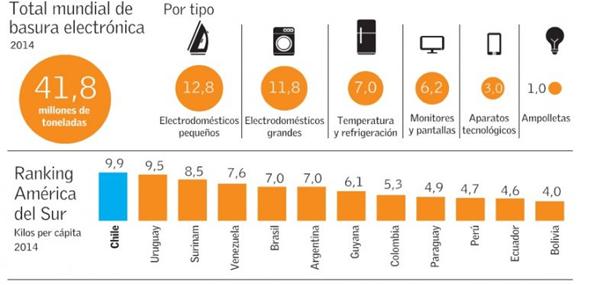 Analice los tipos de basura que más se producen en el mundo y reflexione con las y los estudiantes respecto de la cantidad de kilos per cápita que producen los países, considerando la posición de Chile en el ranking que muestra la infografía. A continuación, problematice: ¿Qué factores pueden explicar esa gran cantidad de residuos tecnológicos? (4pts)¿Tendrán incidencia los factores culturales vinculados a nuestros patrones de consumo? (4pts)¿Qué impactos puede tener en el medioambiente esa cantidad de residuos? (4pts)Enviar trabajos a través de gsuite classroom o correo electrónico ivan.duarte@liceoelvirasanchez.clInstrucciones:https://www.youtube.com/watch?v=SC_poBJPu_0https://www.youtube.com/watch?v=Yv9Reh_v_LUhttps://www.youtube.com/watch?v=1ZYHRzRC3D4https://www.youtube.com/watch?v=VQgiGp5NVewPara iniciar la actividad, reflexionar sobre los residuos de los aparatos eléctricos y electrónicos. Después de ver videos y analizar la información estadística vinculada con la producción de la llamada basura electrónica o basura tecnológica:Analice los tipos de basura que más se producen en el mundo y reflexione con las y los estudiantes respecto de la cantidad de kilos per cápita que producen los países, considerando la posición de Chile en el ranking que muestra la infografía. A continuación, problematice: ¿Qué factores pueden explicar esa gran cantidad de residuos tecnológicos? (4pts)¿Tendrán incidencia los factores culturales vinculados a nuestros patrones de consumo? (4pts)¿Qué impactos puede tener en el medioambiente esa cantidad de residuos? (4pts)Enviar trabajos a través de gsuite classroom o correo electrónico ivan.duarte@liceoelvirasanchez.clInstrucciones:https://www.youtube.com/watch?v=SC_poBJPu_0https://www.youtube.com/watch?v=Yv9Reh_v_LUhttps://www.youtube.com/watch?v=1ZYHRzRC3D4https://www.youtube.com/watch?v=VQgiGp5NVewPara iniciar la actividad, reflexionar sobre los residuos de los aparatos eléctricos y electrónicos. Después de ver videos y analizar la información estadística vinculada con la producción de la llamada basura electrónica o basura tecnológica:Analice los tipos de basura que más se producen en el mundo y reflexione con las y los estudiantes respecto de la cantidad de kilos per cápita que producen los países, considerando la posición de Chile en el ranking que muestra la infografía. A continuación, problematice: ¿Qué factores pueden explicar esa gran cantidad de residuos tecnológicos? (4pts)¿Tendrán incidencia los factores culturales vinculados a nuestros patrones de consumo? (4pts)¿Qué impactos puede tener en el medioambiente esa cantidad de residuos? (4pts)Enviar trabajos a través de gsuite classroom o correo electrónico ivan.duarte@liceoelvirasanchez.clInstrucciones:https://www.youtube.com/watch?v=SC_poBJPu_0https://www.youtube.com/watch?v=Yv9Reh_v_LUhttps://www.youtube.com/watch?v=1ZYHRzRC3D4https://www.youtube.com/watch?v=VQgiGp5NVewPara iniciar la actividad, reflexionar sobre los residuos de los aparatos eléctricos y electrónicos. Después de ver videos y analizar la información estadística vinculada con la producción de la llamada basura electrónica o basura tecnológica:Analice los tipos de basura que más se producen en el mundo y reflexione con las y los estudiantes respecto de la cantidad de kilos per cápita que producen los países, considerando la posición de Chile en el ranking que muestra la infografía. A continuación, problematice: ¿Qué factores pueden explicar esa gran cantidad de residuos tecnológicos? (4pts)¿Tendrán incidencia los factores culturales vinculados a nuestros patrones de consumo? (4pts)¿Qué impactos puede tener en el medioambiente esa cantidad de residuos? (4pts)Enviar trabajos a través de gsuite classroom o correo electrónico ivan.duarte@liceoelvirasanchez.clInstrucciones:https://www.youtube.com/watch?v=SC_poBJPu_0https://www.youtube.com/watch?v=Yv9Reh_v_LUhttps://www.youtube.com/watch?v=1ZYHRzRC3D4https://www.youtube.com/watch?v=VQgiGp5NVewPara iniciar la actividad, reflexionar sobre los residuos de los aparatos eléctricos y electrónicos. Después de ver videos y analizar la información estadística vinculada con la producción de la llamada basura electrónica o basura tecnológica:Analice los tipos de basura que más se producen en el mundo y reflexione con las y los estudiantes respecto de la cantidad de kilos per cápita que producen los países, considerando la posición de Chile en el ranking que muestra la infografía. A continuación, problematice: ¿Qué factores pueden explicar esa gran cantidad de residuos tecnológicos? (4pts)¿Tendrán incidencia los factores culturales vinculados a nuestros patrones de consumo? (4pts)¿Qué impactos puede tener en el medioambiente esa cantidad de residuos? (4pts)Enviar trabajos a través de gsuite classroom o correo electrónico ivan.duarte@liceoelvirasanchez.cl